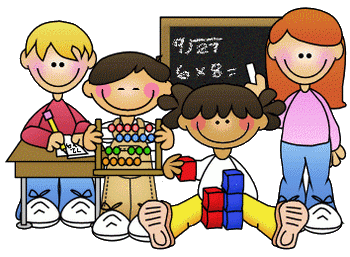 Primary 2 Homework – Week Beginning 2nd November 2020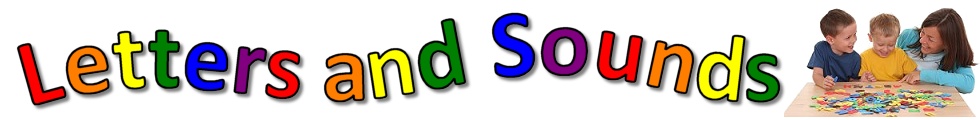 LiteracyPhonicsRevise the sound oi (as in soil).Write 3 words with the sound in them.  Common Wordsbecause                   week                       keep                         whenWrite words 3 times each then pick one word and write it in a sentence.ReadingRead a book or a magazine that you have at home.  Talk about the story with an adult.  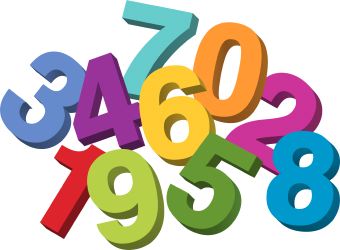 MathsRevise counting on and back within 30. Use Sumdog or Education City to play some number games. Work out the answer to these sums.6+2=5−4=3+7=2−1=